(Ф 21.01 - 03)Розробник									Лашкіна М.Г.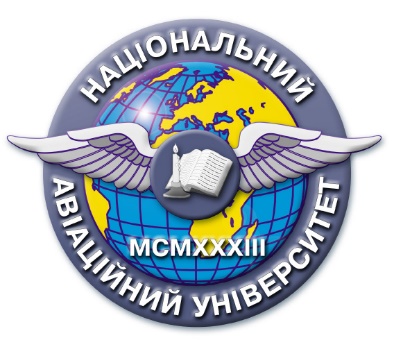 Силлабус навчальної дисципліни«Комунікативістика»Освітньо-професійної програми «Реклама  і  зв'язки  з громадськістю»Галузь знань:           06   «Журналістика»Спеціальність:         061 «Журналістика»Рівень вищої освітиПерший (бакалаврський) рівень вищої освітиСтатус дисципліниНавчальна дисципліна вибіркового компонентаКурс4Семестр7(сьомий)Обсяг дисципліни, кредити ЄКТС/години4 кредити / 120 годинМова викладанняукраїнськаЩо буде вивчатися (предмет вивчення)Теоретичні та прикладні аспекти технологій комунікативних стратегій; системний характер комунікативної стратегії;  типології PR- комунікацій; зарубіжний та вітчизняний досвід використання PR-технологій для формування та підвищення позитивного іміджу суб‘єкта комунікації; визначення основних напрямків і каналів здійснення комунікацій;  застосування сучасних PR-технологій у практичній діяльності.Чому це цікаво/треба вивчати (мета)Навчальна дисципліна спрямована на розширення уявлення про особливості комунікативної взаємодії в інформаційному світі, сучасних тенденцій в сфері рекламних комунікацій та піару, розуміння необхідності комунікативної взаємодії, проведення інформаційних кампаній. Освоєння практик цивілізованої  роботи з аудиторією, впливу на суспільну думку, підвищення довіри суб’єктів комунікації через правильне позиціювання, формування іміджу та репутації організації, стратегічного планування інформаційної роботи. Чому можна навчитися (результати навчання)працювати в команді щодо розробки комунікативних стратегій;розробляти та проводити інформаційні кампанії;формувати медіа-плани та бази ЗМІ;працювати з різними типами аудиторій, на різних комунікативних платформах; проводити моніторинг та контент-аналіз інформаційних публікацій;комунікативній поведінці в кризових ситуаціях.Як можна користуватися набутими знаннями і уміннями (компетентності)У результаті вивчення навчальної дисципліни здобувач вищої освіти набуває наступних компетентностей:Здатність використання зв‘язки з громадськістю в усіх сферах суспільного життя; Здатність вивчати та аналізувати комунікативні стратегії конкурентів; Здатність визначати цільові аудиторії, формувати PR-цілі і завдання роботи із ними, визначати PR-інструменти роботи із цільовими аудиторіями; Здатність формувати окремі елементи загальної PR-стратегії організацій̈ та їх бюджет; Здатність проводити оцінку ефективності PR-заходів та окремих складових PR-стратегії;Визначати PR-способи впливу на громадську думку; Визначати медіа-пул, формувати медіа-карту, проводити моніторинг і аналіз повідомлень ЗМІ.Навчальна логістикаМісце комунікативістики у класифікації наукових дисциплін. Умови функціонування людини і суспільства в ХХІ сторіччі. Значення комунікації для сучасної людини. Етапи комунікативної кампанії. Розробка комунікативної кампанії: аналіз ситуації, проведення досліджень; постановка цілей та завдань; визначення цільових аудиторій; складання плану дій; підходи та принципи формування бюджету PR -кампанії; визначення ресурсів кампанії; показники ефективності кампанії. Поняття та ознаки громадськості. Сегментація громадськості та визначення цільових і пріоритетних груп. Громадська думка: визначення, її об‘єкт, суб‘єкт та властивості. Загальні правила роботи із ЗМІ. Специфіка електронних, друкованих та мультимедійних ЗМІ для поширення PR -матеріалів. Імідж і репутація в комунікативній кампанії. Проведення комунікативної кампанії в кризовій ситуації. Види занять: інтерактивні лекції, практичні заняття, самостійна робота.Методи навчання: кейс-стаді, соціально-психологічні тренінги, ділові ігри, розробка стратегій, презентацій.Форми навчання: денна ПререквізитиЗагальні та фахові знання, отримані на першому (бакалаврському) рівні вищої освіти з політології, філософії, соціології вивченні дисциплін «Медіапсихологія», «Медіафілософія». ПореквізитиЗнання з дисципліни «Комунікативістика» можуть бути використані при написанні кваліфікаційної роботи, у практичній діяльності та стати допоміжною при вивчені дисциплін  «Паблік рілейшнз», «Соціологія масових комунікацій», «Методика роботи прессекретаря».Інформаційне забезпеченняз репозитарію та фонду НТБ НАУНауково-технічна бібліотека НАУ:Королько В.Г. Зв'язки з громадськістю. Наукові основи, методика, практика: підручник / В. Г. Королько, О. В. Некрасова ; МОН України. - 3-є вид., допов. і перероб. - Київ : Києво-Могилянська академія, 2009. - 831 с.Катлип, Скот М. Паблик рилейшенз: теория и практика / С. М. Катлип, А. Х. Центер, Г. М. Брум. - 8-е изд. - Москва : Вильямс, 2003. - 615 с.Климанська Л.Д. Зв’язки з громадськістю: технології прагматичної комунікації: навчальний посібник/ МОН України, Національний університет «Львівська політехніка». – Львів: Львівська політехніка, 2014. – 164 с.Кочубей, Л. О. PR у політичній сфері: підручник / Л. О. Кочубей ; НАН України, Ін-т політичних і етнонаціональних досліджень ім. І. Ф. Кураса. - Київ, 2013. – 472 с.Лашкіна М.Г. Політична комунікація в кризовому суспільстві інформаційного світу. / М.Лашкіна. // Науковий вісник Ужгородського університету. Серія „Політологія. Соціологія. Філософія” – Випуск 1 (18):  Матеріали  міжнародної конференції „Політичні кризи в державах та регіонах Європи: внутрішні передумови та зовнішні виклики у ХХ на початку ХХІ сторіччя” – Ужгород,  2015. – С.98-100.Лашкіна М. Комунікативна стратегія сучасного соціально-політичного простору України: переваги та  виклики./ М.Лашкіна // проблеми управління соціальним і гуманітарним розвитком: матеріали ХІ регіон. наук.- практ. конф. за міжнар. Участю / за заг. ред. О.Б.Кірєєвої. – Д.: ДРІДУ НАДУ, 2017. – 725 с. – Укр., рос. мовами. – С.469-472. – URL: http://www.dbuapa.dp.ua/konf/konf_dridu/2017%20Material_Social_develop.pdfЛогунова М.М. Комунікації судової влади: науково-практичний посібник / М. Логунова, М.Лашкіна, П.Гвоздик, А.Алєксєєв – К.: АДЕФ – Украина, 2011. – 276 с.Хейг, Мэт Электронный Public Relations = E-PR. The Essential guide to Public Relations on the Internet / М. Хейг. - Москва : Фаир-Пресс, 2002. - 192 с.Репозитарій НАУ:https://er.nau.edu.ua/handle/NAU/16348Локація та матеріально-технічне забезпеченняАудиторний фонд Факультету міжнародних відносин (7 корпус), навчальні аудиторії Кафедри реклами і зв’язків з громадськістю.Семестровий контроль, екзаменаційна методикаЗалік, тестКафедраКафедра реклами і зв’язків з громадськістюФакультетФакультет міжнародних відносинВикладач(і) Посада: доцент кафедри реклами і зв’язків з громадськістю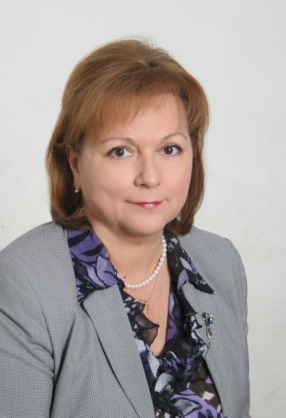 Науковий ступінь: кандидат наук з державного управлінняОсвіта: вищаСпеціальність: педагогіка, практична психологія, державне управлінняКваліфікація: викладач, практичний психолог, магістр державного управлінняhttps://bit.ly/3eihUZg http://www.lib.nau.edu.ua/naukpraci/teacher.php?id=11764 https://scholar.google.com/citations?user=tHDaQT8AAAAJ&hl=ruТел.: (044) 406-68-09E-mail: mariia.lashkina@npp.nau.edu.uaРобоче місце: 7.217Оригінальність навчальної дисципліниАвторський курсЛінк на дисциплінуДисципліна нова, ще не викладалась.